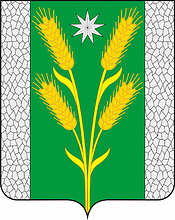 АДМИНИСТРАЦИЯ БЕЗВОДНОГО СЕЛЬСКОГО ПОСЕЛЕНИЯКУРГАНИНСКОГО РАЙОНАПОСТАНОВЛЕНИЕот 28.01.2021										№ 19поселок СтепнойО внесении изменений в постановление администрацииБезводного сельского поселения Курганинского районаот 27 июля 2020 г. № 146«Об утверждении административного регламентаадминистрации Безводного сельского поселения Курганинского района по предоставлению муниципальной услуги «Присвоение, изменение и аннулирование адресов»»В соответствии с Федеральным законом от 27 июля 2010 г. № 210-ФЗ «Об организации предоставления муниципальных услуг», постановлением Правительства Российской Федерации от 19 ноября 2014 г. № 1221 «Об утверждении Правил присвоения, изменения и аннулировании адресов», Уставом Безводного сельского поселения Курганинского района, зарегистрированного управлением Министерства юстиции Российской Федерации по Краснодарскому краю от 7 июня 2017 г. № RU 235173022017001 в целях регламентации муниципальных услуг, предоставляемых администрацией Безводного сельского поселения Курганинского района, постановляю:1. Внести в Административный регламент по предоставлению муниципальной услуги «Присвоение, изменение и аннулирование адресов» утвержденный постановлением администрации Безводного сельского поселения Курганинского района от 27 июля 2020 г. № 146 «Об утверждении Административного регламента предоставления муниципальной услуги «Присвоение, изменение и аннулирование адресов»» следующие изменения:1. В подразделе 2.4. «Срок предоставления муниципальной услуги, в том числе с учетом необходимости обращения в организации, участвующие в предоставлении муниципальной услуги, срок приостановления предоставления муниципальной услуги в случае, если возможность приостановления предусмотрена законодательством Российской Федерации, срок выдачи (направления) документов, являющихся результатом предоставления муниципальной услуги», абзац 1,2 подраздела изложить в новой редакции:«Срок предоставления муниципальной услуги составляет не более 8 (восьми) рабочих дней со дня регистрации заявления в уполномоченном органе.В случае подачи заявителем заявления на получение муниципальной услуги через Единый портал и Региональный портал срок предоставления муниципальной услуги не превышает 8 (восемь) рабочих дней.2. Постановление разместить на официальном сайте администрации Безводного сельского поселения Курганинского района в информационно-телекоммуникационной сети «Интернет» и опубликовать в периодическом печатном средстве массовой информации органов местного самоуправления Курганинского района «Вестник органов местного самоуправления Безводного сельского поселения Курганинского района».3. Постановление вступает в силу со дня его официального опубликования.Глава Безводного сельского поселения Курганинского района                                               Н.Н. Барышникова